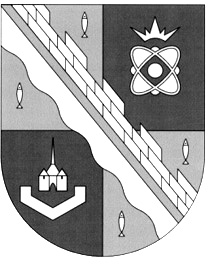 СОВЕТ ДЕПУТАТОВ МУНИЦИПАЛЬНОГО ОБРАЗОВАНИЯСОСНОВОБОРСКИЙ ГОРОДСКОЙ ОКРУГ ЛЕНИНГРАДСКОЙ ОБЛАСТИ(ТРЕТИЙ СОЗЫВ)Р Е Ш Е Н И Еот 31.01.2018 г.  № 6Рассмотрев проект, представленный рабочей группой, и на основании статьи 14 Жилищного Кодекса Российской Федерации (Федеральный закон от 29.12.2004 N188-Ф3), подпункта 5 пункта 1 и подпункта 36 пункта 2 статьи 27 Устава муниципального образования Сосновоборский городской округ, пункта 2.2 «Положения о порядке управления и распоряжения муниципальной собственностью муниципального образования Сосновоборский городской округ», утвержденного решением Собрания представителей от 18.09.2001 №96, а также Постановления Конституционного Суда от 30 марта 2012. N9-П «По делу о проверке конституционности части второй статьи 4 Закона Российской Федерации «О приватизации жилищного фонда в Российской Федерации» в связи с жалобой администрации муниципального образования «Звениговский муниципальный район» республики Марий Эл», совет депутатов Сосновоборского городского округаР Е Ш И Л:1. Установить следующие условия, наличие которых в совокупности является основанием для принятия к рассмотрению советом депутатов Сосновоборского городского округа заявлений граждан о разрешении приватизации жилых помещений специализированного жилищного фонда служебных жилых помещений (в том числе отдельных квартир, коммунальных квартир, в которых имеются комнаты, заселенные по служебным ордерам) и разрешений в переводе таких жилых помещений специализированного жилищного фонда служебных жилых помещений в жилищный фонд социального использования:1.1. проживание нанимателя в служебных жилых помещениях муниципального жилищного фонда не менее 10 лет и наличие стажа трудовой деятельности (с проживанием в данных служебных жилых помещениях) не менее 10 лет в должностях, дающих право на получение служебного жилого помещения в соответствии с Жилищным кодексом Российской Федерации и муниципальными правовыми актами совета депутатов Сосновоборского городского округа;1.2. отсутствие у нанимателя и проживающих с ним членов семьи жилого помещения на праве собственности (на территории Российской Федерации).2. Установить, что отсутствие двух и (или) одного из условий, указанных в пункте 1 настоящего решения, является основанием для вынесения администрацией Сосновоборского городского округа отказа в приватизации жилых помещений специализированного жилищного фонда служебных жилых помещений (в том числе отдельных квартир, коммунальных квартир, в которых имеются комнаты, заселенные по служебным ордерам) и в переводе таких жилых помещений специализированного жилищного фонда служебных жилых помещений в жилищный фонд социального использования без рассмотрения данных обращений советом депутатов Сосновоборского городского округа и принятия по ним решений.3. Установить следующие условия, наличие каждого из которых по отдельности либо в совокупности является основанием для рассмотрения советом депутатов Сосновоборского городского округа заявлений граждан о разрешении приватизации жилых помещений специализированного жилищного фонда служебных жилых помещений (в том числе отдельных квартир, коммунальных квартир, в которых имеются комнаты, заселенные по служебным ордерам) и разрешений в переводе таких жилых помещений специализированного жилищного фонда служебных жилых помещений в жилищный фонд социального использования:3.1. принадлежность нанимателя жилого помещения к гражданам, прекратившим трудовые отношения с предприятием, учреждением, которые не могут быть выселены из служебного жилого помещения без предоставления другого жилого помещения в соответствии со статьей 103 Жилищного кодекса Российской Федерации;3.2. принадлежность нанимателя жилого помещения к категории малоимущих граждан, состоящих на учете нуждающихся в жилых помещениях, предоставляемых по договорам социального найма с обязательным условием согласия граждан на снятие с учета нуждающихся в предоставлении жилых помещений;3.3. принадлежность нанимателя жилого помещения к категориям граждан, которые не могут принять участие в действующих жилищных программах в связи с невозможностью получения ими ипотечного кредита из-за недостаточности доходов.4. Наличие оснований, указанных в пункте 3 настоящего решения не является обязательным для принятия в каждом конкретном случае советом депутатов Сосновоборского городского округа решений о разрешении администрации Сосновоборского городского округа приватизации жилого помещения специализированного жилищного фонда служебных жилых помещений (в том числе отдельных квартир, коммунальных квартир, в которых имеются комнаты, заселенные по служебным ордерам) или разрешений в переводе таких жилых помещений специализированного жилищного фонда служебных жилых помещений в жилищный фонд социального использования, а лишь является достаточным для того, чтобы граждане – наниматели служебных жилых помещений могли бы рассчитывать на принятие таких решений в порядке исключения (в целях сохранения для муниципалитета массива служебных жилых помещений в объеме, соответствующем их целевому предназначении).5. Настоящее решение вступает в силу со дня официального опубликования в городской газете «Маяк».6. Настоящее решение официально опубликовать в городской газете «Маяк».7. Со дня вступления в силу настоящего решения признать утратившим силу решение совета депутатов от 27.03.2013 №45 «Об установлении оснований для принятия решений советом депутатов Сосновоборского городского округа о разрешении администрации Сосновоборского городского округа приватизации жилых помещений специализированного жилищного фонда служебных жилых помещений и разрешений в переводе жилых помещений специализированного жилищного фонда служебных жилых помещений в жилищный фонд социального использования».Глава Сосновоборскогогородского округа                                                                          А.В. Иванов«Об установлении оснований для принятия решений советом депутатов Сосновоборского городского округа о разрешении администрации Сосновоборского городского округа приватизации жилых помещений специализированного жилищного фонда служебных жилых помещений и разрешений в переводе жилых помещений специализированного жилищного фонда служебных жилых помещений в жилищный фонд социального использования»